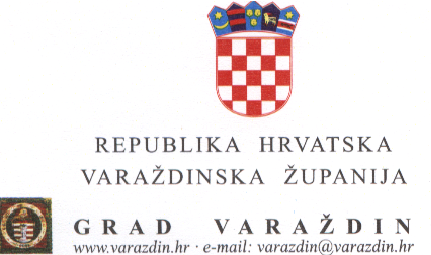 Upravni odjel za poslove gradonačelnikai Gradskog vijećaKLASA: 400-03/22-01/2URBROJ:2186-1-04-04/8-22-2Varaždin, 08.03.2022.								Razina:                   	23                                                                       		RKP:                      	31350								Šifarska oznaka:	8411                 BILJEŠKE UZ  KONSOLIDIRANE FINANCIJSKE IZVJEŠTAJE ZARAZDOBLJE  OD 01. SIJEČNJA  DO  31. PROSINCA 2021. GODINEI   TEMELJI SASTAVLJANJA FINANCIJSKIH IZVJEŠTAJAOsnovni podaciGrad Varaždin, Trg kralja Tomislava 1, 42000 Varaždin MB: 2655977OIB: 13269011531IBAN: HR3423400091847200008Gradonačelnik: Neven Bosilj Proračunski korisnici:I.Osnovna škola, VaraždinII.Osnovna škola, VaraždinIII.Osnovna škola, Varaždin4.	IV.Osnovna škola, Varaždin5.	V.Osnovna škola, Varaždin6.	VI.Osnovna škola, Varaždin7.	VII.Osnovna škola, Varaždin8.	Dječji vrtić, Varaždin9.	Centar Tomislav Špoljar, Varaždin10. JVP Grada Varaždina11. Koncertni ured Varaždin12. Gradska knjižnica Metel Ožegović, Varaždin13. HNK Varaždin14. Gradski muzej, Varaždin15. Javna ustanova Gradski bazeni, Varaždin16. Javna ustanova Gradski stanovi, Varaždin17. Dom za žrtve obiteljskog nasilja „ Utočište sveti Nikola“18. Centar za pružanje usluga u zajednici, VaraždinZakonska regulativa za sastavljanje financijskih izvještajaFinancijska izvješća za razdoblje od 1.siječnja do 31. prosinca 2021. godine sastavljena su sukladno propisima koje uređuju proračunsko računovodstvo:-	Zakon o proračunu („Narodne novine“br.87/08, 136/12 i 15/15),Okružnica o predaji i konsolidaciji financijskih izvještaja proračuna, proračunskih i Izvanproračunskih korisnika državnog proračuna te proračunskih i izvanproračunskih korisnika proračuna jedinica lokalne i područne (regionalne) samouprave za razdoblje 1. siječnja do 31. prosinca 2021. godine, Ministarstva financija, Klasa: 400-02/21-01/25; Urbroj: 513-05-03-21-5  od 27. prosinca 2021.,-	Pravilnik o proračunskom računovodstvu i računskom planu („Narodne novine“, broj 124/14, 115/15, 87/16, 3/18, 126/19, 108/20 i 145/20) -	Pravilnik o financijskom izvještavanju u proračunskom računovodstvu („Narodne novine“  br. 03/15, 93/15, 135/15, 2/17, 28/17, 112/18 i 126/19). Iznosi u financijskim izvještajima iskazani su temeljem vjerodostojne poslovne dokumentacije.Financijski izvještaj Grada Varaždina  za razdoblje siječanj – prosinac 2021. godine (razina 23) sastoji se  od: Bilance (Obrazac BIL), Izvještaja o prihodima i rashodima, primicima i izdacima (Obrazac PR-RAS), Izvještaja o rashodima prema funkcijskoj klasifikaciji (Obrazac RAS-funkcijski), Izvještaja o promjenama u vrijednosti i obujmu imovine i obveza (Obrazac P-VRIO), Izvještaja o obvezama (Obrazac OBVEZE) i ovih Bilješki.1.2. Iskazivanje prihoda i rashodaPrihodi i rashodi iskazuju se uz primjenu modificiranoga računovodstvenog načela nastanka događaja, što znači da se prihodi priznaju u izvještajnom razdoblju u kojem su postali raspoloživi i pod uvjetom da se mogu izmjeriti, a rashodi se priznaju na temelju nastanka poslovnog događaja (obveza) i u izvještajnom razdoblju na koje se odnose neovisno o plaćanju.U računu prihoda i rashoda iskazani su poslovni prihodi /skupina konta 6/ i prihodi od prodaje nefinancijske imovine /skupina konta 7/ te rashodi poslovanja /skupina konta 3/ i rashodi za nabavu nefinancijske imovine /skupina konta 4/.U računu financiranja iskazani su primici od financijske imovine i zaduživanja /skupina konta 8 / i izdaci za financijsku imovinu i otplatu kredita i zajmova /skupina konta 5/.IZVJEŠTAJ O PRIHODIMA I RASHODIMA, PRIMICIMA I IZDACIMABILJEŠKA BROJ 1 U razdoblju od 01. siječnja do 31. prosinca 2021. godine ostvareni su prihodi poslovanja (AOP 001)  u iznosu od 388.490.042 kune i prihodi od prodaje nefinancijske imovine (AOP 289) u iznosu 19.534.575 kuna.U istom  razdoblju, ukupni rashodi  poslovanja (AOP 146) evidentirani su  u iznosu 334.878.523 kune. Rashodi za nabavu nefinancijske imovine AOP (344)  evidentirani su u iznosu  63.504.856 kuna. U Računu financiranja iskazani su  primici od financijske imovine i zaduživanja (AOP 413)   u iznosu 77.443.324 kune i izdaci za financijsku imovinu i otplatu zajmova (AOP 521)   u iznosu 16.599.391 kuna.Ukupni prihodi i primici (AOP 632) izvještajnog razdoblja ostvareni su u iznosu 485.467.941 kuna što je  za 122.615.002 kune više u odnosu na prethodno izvještajno razdoblje.Ukupni rashodi i izdaci (AOP633) ostvareni su u iznosu od 414.982.770 kuna i u odnosu na prethodno izvještajno razdoblje povećani su za 27.177.260 kuna.Prikaz prihoda i primitaka, rashoda i izdataka te njihovih razlika višak/manjakRAČUN PRIHODA I RASHODARAČUN ZADUŽIVANJA /FINANCIRANJAUKUPNO PRORAČUN GRADABILJEŠKA BROJ 2    Prihodi poslovanja (AOP 001) u 2021. godini ostvareni su u iznosu 388.490.042 kuna. U odnosu na ostvarenje prihoda prethodne godine veći su za 20,2 %.Prihodi od poreza (AOP 002) iznose 162.909.182 kuna. Veći su od prihoda ostvarenih u istom razdoblju prošle godine za 18,9 % odnosno za 25.919.832 kune. Ukupno ostvareni prihodi od poreza i prireza na dohodak  (AOP 003) ostvareni su u iznosu od 154.827.960 kuna što je u odnosu na ostvarenje prethodne godine povećanje za 18,3 %. U strukturi ovih prihoda najveći je udio poreza i prireza na dohodak od nesamostalnog rada. Porez na dohodak ostvaren je u iznosu od 102.428.833 kune, prirez porezu na dohodak ostvaren je u iznosu 17.816.828  kuna, što je za 4,0% manje nego u godini dana ranije.U skupini prihoda od poreza i prireza na dohodak evidentiraju se i ustupljeni prihodi poreza na dohodak za decentralizirane funkcije osnovnog školstva koji su ostvareni u iznosu od 3.385.159 kuna i prihodi za decentralizirane funkcije vatrogastva ostvareni u iznosu 1.781.605 kuna. Porez i prirez na dohodak od samostalnih djelatnosti  (AOP 005) iznosi 14.291.184 kune, porez i prirez na dohodak od imovine i imovinskih prava (AOP 006) iznose 5.055.250 kuna, porez i prirez na dohodak od kapitala (AOP 007) iznose 20.553.183 kune, porez i prirez na dohodak po godišnjoj prijavi (AOP 008) iznose 4.641.811 kunu, porez i prirez na dohodak utvrđen u postupku nadzora za prethodne godine (AOP 009) iznose 1.373.616 kuna i povrat poreza i prireza na dohodak po godišnjoj prijavi (AOP 010) iznosi 16.499.509 kuna.Porezi na imovinu (AOP 018)  u 2021. godini ostvareni su u iznosu 6.965.261 kunu što je za  45,5% više nego u istom razdoblju prethodne godine. Povremeni porez na imovinu (porez na promet nekretnina) ostvaren je u iznosu 6.070.734 kune, a stalni porez na nepokretnu imovinu (porez na korištenje javnih površina - terasa) izvršen je u iznosu 894.527 kuna. Porezi na robu i usluge (AOP 024) kojeg čine porez na potrošnju alkoholnih i bezalkoholnih pića te porez na tvrtku odnosno naziv, ostvareni su u iznosu 1.115.961 kune. Porez na potrošnju alkoholnih i bezalkoholnih pića ostvaren je u iznosu 1.093.081 kuna što je za 17,6% manje u odnosu na prethodnu godinu, a porez na tvrtku odnosno naziv manji je za 36,3% i iznosi 22.880 kuna. Pomoći iz inozemstva i od subjekata unutar općeg proračuna (AOP 045)  ostvareni su  u ukupnom iznosu od 112.726.599 kuna, što je 11,6% više u odnosu na prošlu godinu.  Pomoći su sredstva dobivena iz inozemstva te od drugih subjekata unutar općeg proračuna, temelje se na zaključenim ugovorima o sufinanciranju pojedinih projekata i programa. U Pomoći proračunu iz drugih proračuna (AOP 054) evidentirana su sredstva državnog i županijskog  proračuna u ukupnom iznosu 9.485.729 kuna i u odnosu na izvršenje prošle godine mani su za 42,1%. Od ukupnih pomoći proračunu, 1.511.061 kuna odnose se na tekuće pomoći (AOP 055), a 7.974.668 kuna odnosi se na  kapitalne pomoći (AOP 056).Tekuće pomoći (AOP 055) iznose 1.511.061 kunu od čega se iznos od 158.719 kuna odnosi se na refundacije Javnoj vatrogasnoj postrojbi Varaždin za troškove dislokacije (za dnevnice i gorivo) dok se  iznos od 123.900 kuna odnosi na prihode iz županijskog proračuna za troškove ogrijeva. Radi se o zakonskoj obvezi koja se  odobrava korisnicima zajamčene minimalne naknade koji se griju na drva, a na temelju popisa korisnika pomoći Centra za socijalnu skrb i 9.358 kuna za organizaciju europskog rukometnog prvenstva za kadete 2021.  koje se održalo u Gradu Varaždinu. Naknade članovima biračkih odbora iznose 281.080 kuna.Tekuće pomoći iz općinskog proračuna ostvarene su u iznosu od 46.804 kune, a uplaćene su od partnera gradova Varaždinske Toplice, Vodice i općina Mali Bukovec, Sveti Đurđ i Veliki Bukovec za projekt "PRavilnim primjerOM učimo zaštititi okOliš – PROMO". Iznos od 891.200 kuna odnosi se na tekuće pomoći za proračunske korisnike.Kapitalne pomoći (AOP 056)  iz proračuna ostvarene su u iznosu 7.974.668 kuna i manje  su za 23,3 % nego 2020.godine. Od Ministarstva regionalnog razvoja i fondova europske unije temeljem Ugovora o sufinanciranju provedbe EU projekata za projekt „Energetska obnova zgrade II OŠ Varaždin“ dodijeljena su bespovratna  sredstva u iznosu od 3.584.227 kuna,  za projekt „Energetska obnova zgrade V OŠ Varaždin“ iznos od 2.504.931 kuna, a za projekt Izgradnja dječjeg vrtića Kučan Donji iznos od 1.299.218 kuna. U 2021. je evidentirana donacija računalne opreme od Ministarstva prostornog uređenja. Iznos od 548.791 kune odnosi se na kapitalne pomoći za proračunskog korisnika HNK.Pomoći od izvanproračunskih korisnika (AOP 057) ostvarene su u iznosu 3.820.853 kuna ili 1,1 % više nego lani, a odnose se  na prihode koje uplaćuje  Županijska uprava za ceste za održavanje cesta. Radi se  o 7,8% primitaka s osnove godišnje naknade za uporabu javnih  cesta koja se plaća pri registraciji motornih i priključnih vozila umanjenu za naknadu koju ŽUC plaća stanicama za tehnički pregled vozila kao i vraćeni iznos naknade vlasnicima odjavljenih vozila. Županijska uprava mjesečno dostavlja obračun naplaćene naknade i Gradu uplaćuje pripadajući iznos. Pomoći izravnanja za decentralizirana funkcije (AOP 060) ostvarene su u iznosu 10.340.863 kuna, odnosno16,7 % više od prošle godine. Iznos od 4.768.975 kuna odnosi se na potpore izravnanja za decentralizirane funkcije vatrogastva, a iznos od 5.571.888  kuna za potpore izravnanja za decentralizirane funkcije osnovnog školstva.Pomoći proračunskim korisnicima iz proračuna koji im nije nadležan (AOP 063) iznose 66.865.117 kuna i veće su za 8,5% u odnosu na 2020. godinu. Iznos od 64.496.472 kune odnosi se uglavnom na sredstva za plaće osnovnih škola doznačena iz drugih proračuna, a iznos od 2.368.645 kuna odnosi se na sredstava za knjige, udžbenike za osnovu školu i računalnu opremu koja su doznačena proračunskim korisnicima.Pomoći temeljem prijenosa EU sredstava (AOP 069) ostvarene su u iznosu 21.927.723 kune što je 118,9% više nego 2020. godine. Tekuće pomoći temeljem prijenosa EU sredstava (AOP 070) ostvarene su u iznos od 5.405.794 kuna  od čega se najveći dio od 2.211.915 kuna odnosi na projekt PONOS, projekt PROMO 877.287 kuna, projekti SPAS IV i V 738.193,67 kuna, projekt HICAPS 614.010 kuna,  Shema školsko voće i školsko mlijeko 153.918 kuna, CITYCIRCLE 310.681 kuna, ABCitiEs 172.540 kuna. Projekt WiFiEU 111.000 kuna. Jedan dio prihoda proizlazi od refundacije rashoda po aktivnostima projekata realiziranih  u prethodnim razdobljima temeljem vlastitih sredstava. Kapitalne pomoći temeljem prijenosa EU sredstava (AOP 071)  ostvarene su u iznosu od 16.521.929 kuna od čega se iznos od 6.846.046 kuna odnosi na sredstva za projekt energetske obnove II OŠ, a iznos od 4.201.838 kuna na  energetsku obnovu V OŠ. Za izgradnju novog dječjeg vrtića u Kućanu Donjem od  Agencija za plaćanja u poljoprivredi, ribarstvu i ruralnom razvoju uplaćen je iznos od 2.579.659 kuna. Predujam temeljem Ugovora o dodjeli bespovratnih sredstava za projekte financirane iz Europskih strukturnih i investicijskih fondova u financijskom razdoblju 2014.-2020., za projekt Izgradnje prometnica i odvodnje u Gospodarskoj zoni Brezje doznačen je iznosu od 2.894.386 kuna. Iznos od 104.895 kuna odnosi se na proračunske korisnike.Prihodi od imovine (AOP 077) iznose  32.715.760  kuna i veći su za 26,6% nego prošle godine. Sastoje se od  prihoda od financijske imovine (AOP 078)  u iznosu 8.043.709  kuna i  prihoda od nefinancijske imovine (AOP 086)   u iznosu od 24.662.156 kuna. Prihodi od financijske imovine (AOP 078)  (dividende, kamate za dane zajmove, oročena sredstva i depoziti po viđenju, zatezne kamate, tečajne razlike) u izvještajnoj godini iznose 8.043.709 kuna. Prihodi od kamata na oročena sredstva i depozite po viđenju (AOP 080) iznose 13.481 kunu, prihod od zateznih kamata (AOP 081) iznosi 217.983 kune, a prihod od  dividendi (AOP 083)  odnosi se na prihod od dividende  trgovačkog društva Termoplin d.d. Varaždin u iznosu 7.651.200 kuna. Ostali prihodi od financijske imovine (AOP 085) iznose  161.045 kuna (kamata po bankovnom računu - Cash pooling). Prihodi od nefinancijske imovine (AOP 086) iznose 24.662.156 kuna što je 28,5% više u odnosu na 2020. godinu. Naknada za koncesije (AOP 087) ostvarena je u iznosu 363.790 kuna i veća  je 8,7% u odnosu na 2020. godinu.Prihodi od zakupa i iznajmljivanja (AOP 088) iznose 21.282.484 kuna i veći su za 31,3% u odnosu na 2020. godinu, najviše zbog toga  jer je u 2021. evidentirana jedna uplata zakupnine za gradsku sportsku dvoranu Varaždin više nego u 2020.  godini. Najznačajniji prihod od zakupa i iznajmljivanja odnosi na prihod iz državnog proračuna za obveze koje proizlaze iz Sporazuma o zajedničkom sufinanciranju najamnine za gradsku sportsku dvoranu na Dravi (iznos od 15.509.635 kuna), slijede prihodi od zakupa poslovnih prostora ostvareni  u iznosu 2.68.215 kuna, prihodi od naknada za korištenje javnih površina ostvareni  u iznosu 696.538 kune, zaštićena najamnina  u iznosu od 502.478 kuna,  prihodi od zakupa DTK mreže 671.692 kune, naknada za pravo građenja ostvarena u iznosu od 84.893 kuna i zakup poljoprivrednog zemljišta u iznosu od 75.539 kuna. Naknada za korištenje nefinancijske imovine (AOP 089) iznosi 2.867.576 kuna i veći su 22,5% u odnosu na 2020. godinu. Prihod od spomeničke rente veći je za 60,76% u odnosu na 2020. godinu i iznosi 1.042.311 kuna. Naknada za korištenje prostora elektrana iznosi 857.386 kuna. Prihod od komercijalizacije Dvorane iznosi 967.879 kuna. Iznos od 618.897 kuna odnosi se na najam stanova, a 242.372 kune na zakup garaža i poslovnih prostora proračunskog korisnika JU Gradski stanovi.Prihodi od upravnih administrativnih pristojbi i pristojbi po posebnim propisima i naknadama (AOP 101) u izvještajnoj godini ostvareni su u iznosu od 66.929.811 kuna ili 28,5 % više  u odnosu na 2020. godinu.Grad Varaždin u izvještajnoj godini ostvario je prihod u iznosu od 55.848.632  kuna što je 29,6 % više u odnosu na 2020. godinu.U strukturi ovih prihoda sadržani su prihodi od upravnih pristojbi, prihodi po posebnim propisima, komunalni doprinosi i naknade.Upravne i administrativne pristojbe (AOP 102) ostvarene su u iznosu 1.315.925 kuna, odnosno 20,1% više nego prošle godine.Prihodi po posebnim propisima (AOP  107) ostvareni su u iznosu 11.702.687 kuna.Komunalni doprinosi i naknade (AOP 115) ostvareni su u iznosu od 53.911.199 kuna.Komunalni doprinos (AOP 116) ostvaren je u iznosu od 9.896.102 kuna što je 110,3% više od ostvarenja u 2020. godini.Komunalna naknada (AOP 117) ostvarena je u visini od 44.015.097 kuna što je 20% više  u odnosu na ostvarenje godinu dana ranije. U 2021. evidentirana je uplata od Varaždinke d.o.o. u stečaju u iznosu 977.937  kuna. U 2021. godini promijenjeno je obračunsko razdoblje za fizičke osobe, s kvartalnog na mjesečni obračun s dospijećem u mjesecu za mjesec, što je povećalo prihode u 2021. godini za jedan dospjeli kvartal više za fizičke osobe. Iznos od 11.081.179 kuna odnosi se na proračunske korisnike koji evidentiraju prihode sufinanciranja.Prihodi od prodaje proizvoda i roba te pruženih usluga i prihodi od donacija (AOP 119) iznose 7.228.309 kuna od čega su Prihodi od prodaje proizvoda i roba te pruženih usluga (AOP 124) ostvareni su 5.966.367 kuna i veći su  za 6,2% nego prošle godine. Ovdje se radi o prihodima koji se ostvaruju po osnovi vođenja i evidentiranja naknade za uređenje voda za korisnika Hrvatske vode u iznosu od 1.393.526 kuna i 4.572.841 kuna prihoda od pruženih usluga kod proračunskih korisnika. Donacije od pravnih i fizičkih osoba izvan opće države (AOP 127) iznose od 1.261.942 kune.Kazne, upravne mjere i ostali prihodi (AOP 134) iznose 5.980.381 kunu i veći su za 1052,1% u odnosu na prošlu godinu od čega su kazne 349.791 kuna, a ostali prihodi 5.630.590 kuna.  Najveći iznos u ostalim prihodima odnosi se na isplatu vjerovniku I isplatnog reda VAMA d.d. 3.026.389 kuna, 1.799.175 kuna je povrat kapitalne pomoći Vartop d.o.o., 321.407 kuna je povrat Hrvatskih voda po projektu EU KK.06.4.2.10.0001. BILJEŠKA BROJ 3. Prihodi od prodaje nefinancijske imovine (AOP 292) iznose 19.534.575 kuna što je 51,3% više nego prošle godine.Ove prihode čine prihodi od prodaje neproizvedene dugotrajne imovine (AOP 293) koji su ostvareni  prodajom zemljišta u iznosu od 8.065.797 kuna  i prihodi od prodaje proizvedene dugotrajne imovine (AOP 305) ostvareni u iznosu od 2.020.281 kuna od čega je iznos od  834.656 kuna ostvaren temeljem anuiteta od prodaje stanova na kojima postoji stanarsko pravo te iznos od 126.561 kune ostvaren od prodaje stanova prema uvjetima iz Odluke o prodaji stanova u vlasništvu Grada koje koriste najmoprimci. Iznos od 1.055.254 kuna je povrat sredstava  od Agencije za pravni promet i posredovanje nekretninama po programu poticajne stanogradnje. Iznos od 9.448.497 kuna odnosi se na prihode od prodaje stanova JU Gradski stanovi i ostale prihode  proračunskih korisnika.BILJEŠKA BROJ 4.Primici od financijske imovine i zaduživanja (AOP 413)  u 2021. godini ostvareni su u iznosu  od 77.443.324 kune.Primljene glavnice danih zajmova i depozita (AOP 414)   u iznosu 39.586 kuna. Obveznice (AOP 457) u iznosu 67.000.000 kuna - Grad Varaždin u 2021. godini je izdao municipalne kunske obveznice na domaćem tržištu kapitala oznake vrijednosnog papira GDVZ-O-314A i međunarodne identifikacijske oznake (ISIN) HRGDVZO314A5, s fiksnom godišnjom kamatnom stopom uz polugodišnju isplatu kamata i amortizirajuće dospijeće glavnice s dospijećem 2031. godine. Sredstva su na račun Grada Varaždina uplaćena 13. i 14. travnja 2021.Primici od zaduživanja (AOP 477) ostvareni su u ukupnom iznosu od 10.403.738 kuna.Iznos od 5.215.000 kuna je kredit proračunskog korisnika JVP za vatrogasnu auto ljestvu, a 5.188.738 kuna odnose se na kredite za energetsku obnovu  V OŠ, II OŠ i za  uređenje zgrade knjižnice.BILJEŠKA BROJ 5.Rashodi poslovanja  (AOP 146) ostvareni su u ukupnom iznosu od 334.878.523  kuna što je 9,9 %  više u odnosu na prethodnu godinu.Rashodi za zaposlene  (AOP 147) ostvareni su u iznosu 137.561.563 kuna ili 10% više u odnosu na 2020. godinu. Obuhvaćaju plaće, doprinose na plaće i ostale rashode za zaposlene u gradskoj upravi i zaposlenike proračunskih korisnika.Materijalni rashodi  (AOP 158) ostvareni su u iznosu 130.104.068  kuna, imaju najveći udio u rashodima poslovanja i u  odnosu na 2020. godinu veći su za 7,4%.  Odnose se na rashode za redovno poslovanje i rashode za izvršavanje programskih aktivnosti gradske uprave i proračunskih korisnika. Naknade  troškova zaposlenih (AOP 159) izvršene su u iznosu od 3.970.147 kuna, rashodi za materijal i energiju (AOP 164) izvršeni su u iznosu od 17.207.635 kuna, rashodi za usluge (AOP 172) izvršeni su u iznosu od 103.824.788 kuna (usluge telefona, pošte i prijevoza, usluge tekućeg i investicijskog održavanje, usluge promidžbe i informiranja, komunalne usluge, intelektualne i ostale  usluge). Ostali nespomenuti rashodi poslovanja (AOP 183) izvršeni su u iznosu od 4.997.078 kuna.Financijski rashodi  (AOP 191) ostvareni su u iznosu  3.140.727 kuna i veći su za 67,6% u odnosu na prošlu godine. Povećanje se odnosi na Kamate za izdane vrijednosne papire (AOP 192) u iznosu 552.750 kuna odnosno plaćanje kamata za izdane obveznice (AOP 195) u 2021. godini. Za otplatu kamata za primljene zajmove (AOP 197)  utrošen je iznos od 649.064 kuna, dok ostali financijski rashodi  iznose 1.938.913 kuna (AOP 205). Ostali financijski rashodi sastoje se od rashoda za bankarske usluge u iznosu od 1.147.415 kuna, zateznih kamata u iznosu od 88.185 kuna, naplate 5 % prihoda od strane državnog proračuna u iznosu od 59.327 kuna, troškova nastalih temeljem Zaključaka o sklapanju ugovora o najmu stanova u iznosu od  kuna, rashoda JU Gradski stanovi u iznosu od 607.440 kuna koji se odnose na ispravak pretporeza i ostalih rashoda u iznosu od 36.546 kuna.Subvencije (AOP 210) iznose 7.520.128  kuna što je 4,9% više u odnosu na godinu dana ranije. Subvencije trgovačkim društvima u javnom sektoru (AOP 211) ostvarene su 17.519 kuna za oslobađanje TD Čistoća od komunalnog doprinosa. Subvencije trgovačkim društvima, zadrugama, poljoprivrednicima i obrtnicima izvan javnog sektora (AOP 214) iznose 7.328.373 kuna odnosno 4,7% više nego 2020. Najviše su porasle Subvencije trgovačkim društvima i zadrugama izvan javnog sektora (AOP 216) 6,5% i subvencije poljoprivrednicima i obrtnicima (AOP 217) za 3,9%, najviše za poduzetnički fond i pomoći gospodasrtvu u COVID-u. Subvencije trgovačkim društvima, zadrugama, poljoprivrednicima i obrtnicima iz EU sredstava (AOP 218) povećane su 1,9%.Pomoći dane u inozemstvo i unutar opće države (AOP 219) izvršene su u iznosu od 2.067.035 kuna što je 219% više u odnosu na 2020.godinu. Pomoći inozemnim vladama (AOP 220) u iznosu 75.550 kuna odnose se na elementarnu nepogodu u Njemačkoj kao pomoć gradu Koblenzu. Pomoći unutar općeg proračuna (AOP 226) u iznosu 1.032.840 odnosno 78,4% više za Kapitalne pomoći unutar općeg proračuna (AOP 228) i to za sufinanciranje nabave spremnika za odvojeno prikupljanje otpada Fondu za zaštitu okoliša i energetsku učinkovitost. Pomoći proračunskim korisnicima drugih proračuna (AOP 231) ostvarene su u iznosu 958.646. od toga 158.646 kuna ili 129,9% više za Tekuće pomoći proračunskim korisnicima drugih proračuna (AOP 232) za ustanove u socijalnoj skrbi i zdravstvu i Kapitalne pomoći proračunskim korisnicima drugih proračuna (AOP 233) u iznosu 800,000 kuna FOI-u Varaždin u svrhu obnove fasade Vile Oršić. Naknade građanima i kućanstvima na temelju osiguranja i druge naknade (AOP 247 ) ostvarene su u iznosu od  10.247.436  kuna, 18,0% više nego 2020. godine.Naknade građanima i kućanstvima u novcu AOP (255) iznose 7.626.246 kuna i najvećim se dijelom odnose na  naknade koje se isplaćuju za stipendije i školarine (2.349.150 kuna),  sufinanciranje prijevoza učenika i studenata (371.120 kuna), dječje božićnice (1.034.550 kuna), božićnice umirovljenicima (803.200 kuna), uskrsnice umirovljenicima (334.500 kuna), za podmirenje troškova stanovanja (572.993 kuna), za novorođenu djecu, pomoć umirovljenicima, sufinanciranje kupnje i servisiranje bicikala i ostale pomoći (2.160.733 kune).Naknade građanima i kućanstvima u naravi AOP (256) iznose 2.621.190 kunu koji se najvećim dijelom odnosi na troškove drugog obrazovnog materijala za učenike osnovnih škola i nabave udžbenika u iznosu od 1.767.924 kune, podmirenje troškova odvojenog prikupljanja otpada, tkz. ljubičaste kante, sufinanciranje otpada samačkom umirovljeničkom stanovništvu, pomoć socijalno ugroženoj djeci i ostale pomoći u iznosu od 853.266 kuna.Ostali rashodi (AOP 258) u izvještajnoj 2021. godini evidentirani su u iznosu  44.237.566  kuna i veći su za 10,3% u odnosu na 2020. godinu. Tekuće donacije (AOP 259) ostvarene su u iznosu 31.453.736 kuna ili 7,3% više nego lani a najvećim dijelom se odnose na tekuće donacije u novcu (AOP 260). Ove donacije najvećim dijelom se isplaćuju za programe predškolskog odgoja, socijalne skrbi, sufinanciranje javnih potreba u kulturi, sufinanciranje javnih potreba u sportu i program dobrovoljnog vatrogastva.  Kapitalne donacije (AOP 263) ostvarene su u iznosu 2.325.146 kuna i veće su za 112% u odnosu na 2020. godinu (Pučkom otvorenom učilištu za sanaciju sanitarnog čvora, za izgradnju crkve u Hraščici, sanaciju grijanja u Kapucinskom samostanu, donacija Zajednici športskih udruga te Gradskoj vatrogasnoj zajednici za nabavu opreme i vozila). Kazne, penali i naknade štete (AOP 268) izvršene su u iznosu od 56.400 kuna i manje su 85,3% prema 2020. godini. Kapitalne pomoći (AOP 274)  ostvarene su u iznosu 10.420.284 kune i veće su za 11,7% u odnosu na 2020. godinu. Najvećim dijelom se odnose na isplate Varkomu d.d. za izgradnju objekata i uređaja odvodnje i vodoopskrbe te za isplate u programu potpore gospodarskim subjektima i institucijama (Aquacity d.o.o., Čistoća d.o.o. za postavu podzemnih kontejnera, Gradska tržnica d.o.o.).BILJEŠKA BROJ 6. Rashodi za nabavu nefinancijske imovine  (AOP 344) izvršeni su u iznosu 63.504.856 kuna i u manji su za 17% u odnosu na 2020. godinu.Sastoje se od rashoda za nabavu neproizvedene dugotrajne imovine i rashoda za nabavu proizvedene dugotrajne imovine (AOP 345) te za nabavu proizvedene dugotrajne imovine i rashoda za nabavu proizvedene dugotrajne imovine (AOP 357) i rashoda za dodatna ulaganja na nefinancijskoj imovini (AOP 396).Rashodi za nabavu neproizvedene dugotrajne imovine (AOP 345) ostvareni su u iznosu  29.582.668 kuna i manji su za 4,7% u odnosu na 2020.godini. Rashodi za materijalnu imovinu - prirodna bogatstva (AOP 346) ostvareni su u iznosu od 25.894.959 kuna što se najvećim dijelom odnosi na plaćanje po presudi 4 P-86/2014-56 za otkup zemljišta Ekos holding. Rashodi za nematerijalnu imovinu (AOP 350) iznose 3.687.709  kuna i 85,3% su manji nego 2020. U 2021. od većih investicija na ostalim pravima (AOP 354) evidentirana je energetska obnova II. Osnovne škole, dok Licence (AOP 353) iznose 109,7% više u svrhu opremanja ICT sustava Grada.Rashodi za nabavu proizvedene dugotrajne imovine (AOP 357) ostvareni su u iznosu od 29.401.411 kuna što je 0,5% više u odnosu na 2020. godinu. Građevinski objekti (AOP 358) veći su za 27,6% od čega je najveće povećanje na Stambenim objektima (AOP 359) koje iznosi 13.382.242 kune ili povećanje od 150,5% u odnosu na prošlu godinu. Na toj poziciji evidentiran je rashod proračunskog korisnika JU Gradski stanovi. Povećani su rashodi za servisnu cestu Brezje u Gospodarskoj zoni na Ceste, željeznice i ostali prometni objekti  (AOP 361) koji iznose 8.409.452 kune i Ostali građevinski objekti (AOP 362) gdje su evidentirani rashodi za projekt Sortirnica u iznosu od 561.509 kuna. Na rashodima za Postrojenja i opremu (AOP 363) najveće je povećanje na Opremi za održavanje i zaštitu (AOP 366) 197,4% za sustav video nadzora javnih površina i na Uređajima, strojevima i opremi za ostale namjene (AOP 370) za 160,5% za opremanje nove Gradske knjižnice i čitaonice M. Ožegović, a smanjeni su Rashodi za uredsku opremu i namještaj (AOP 364) za 19,6% i rashodi za Knjige, umjetnička djela i ostale izložbene vrijednosti (AOP 377) za 37,5%. u odnosu na 2020. godinu. Višegodišnji nasadi i osnovno stado (AOP 382) ostvareni su u iznosu 4.813 kuna za nasade i drvorede u gradu. Nematerijalna proizvedena imovina (AOP 385) iznosi 166.663 kuna i umanjena je za 17,2% u odnosu na 2020.godinu. Ulaganja u računalne programe (AOP 387) manja su za 55,4% dok je Ostala nematerijalna imovina smanjena (AOP 389) za 9,2%.Rashodi za dodatna ulaganja na nefinancijskoj imovini (AOP 396) ostvareni su u iznosu 4.520.777 kuna i manji su za 72,1% u odnosu na 2020. godinu. Na ovom AOP-u su evidentirani su rashodi za obnovu Varteksove robne kuće, Sinagoge, sanacija dijela krovišta Gradske vijećnice, održavanje poslovnih prostora, obnovu zgrade i pozornice HNK i održavanje i opremanje osnovnih škola.BILJEŠKA BROJ  7.  Izdaci za financijsku imovinu i otplate zajmova (AOP 521) iznose 16.599.391 kuna što u odnosu na prethodnu godinu predstavlja povećanje 148,4%. Izdaci za dionice i udjele u glavnici (AOP 573) ostvareni su u iznosu 696.833 kuna i odnose se na stečajni postupak Airport Varaždin. Izdaci za otplatu glavnice primljenih kredita i zajmova (AOP 586) iznose 15.902.558 kuna, a radi se o otplati glavnice za kredite Grada Varaždina (kapitalne projekte u Gradu – uređenje Kapucinskog trga, zgrade u Preradovićevoj ulici i infrastrukture u POS-u, kupnju Varteksove robne kuće i dogradnju i adaptaciju VI. osnovne škole, kapitalne projekte-Knjižnica, Dječji vrtić Varaždin i za projekte energetske obnove II. i V. osnovne škole Varaždin) u iznosu od 13.881.058 kune, iznos od 1.500.000 kuna je povrat poticaja koje JU Gradski stanovi vraća APN-u i 521.499 kuna odnosi se na otplatu glavnice proračunskog korisnika JVP.U 2021. na Otplati glavnice primljenih zajmova od državnog proračuna (AOP 611) ostvareno je 8.340.250 za povrat beskamatnog zajma.BILANCABILJEŠKA BROJ 8. Stanje imovine grada Varaždina iskazane na dan 31. prosinca 2021. godine je  1.889.894.054 kune i evidentirana je kako slijedi:Nefinancijska imovina       (AOP 002)                                              	1.328.757.466 knFinancijska imovina           (AOP 063)                                                  	   561.136.588 knUKUPNO                                                                                        		1.889.894.054 knDana 31. prosinca 2021. godine iskazane su ukupne obveze i vlastiti izvori i to:Obveze                               (AOP 170)  					   326.981.774  knVlastiti izvori                        (AOP 231)                                        		1.562.912.280  knUKUPNO                                                                                        		1.889.894.054 kn BILJEŠKA BROJ 9. Novac u banci  i blagajni (AOP 064) iskazan je u iznosu od 113.796.887 kuna.Novčana sredstva iskazana su u Bilanci na dan 31.prosinca 2021. godine (AOP 065) i iznose 52.902.084  kune.Stanje sredstava na žiro računima -  redovni žiro račun Grada Varaždina HR3423400091847200008													20.930.569,02 kn-  Devizni račun HR3423400091847200008					     188.505,03 kn-  Devizni račun HR3423400091847200008					     200.137,02 kn- Stanje sredstava na žiro računima proračunskih korisnika		31.581.394,92 kn- Prelazni račun								         1.478,00 knIzdvojena novčana sredstva iskazana u Bilanci  na dan 31.12.2021. godine (AOP 070) 60.869.724,50 kn.Stanje sredstava na izdvojenim računima Grada Varaždina kako slijedi:  - Isplatnice putem pošte HR4923900011500012615			   471.365,13 kn- Sredstva kredita HR5623400091510646472			          41.039.036,94 kn- Program PONOS- HR2823400091510887633		   		   806.629,36 kn- Program SPAS – HR9023400091510928421				   764.078,53 kn- Program AbcitiES – HR2823400091510976291				   343.222,20 kn- Program URBACT III-COME IN- HR1123400091511009480		   194.352,49 kn- Program CITYCIRCLE –HR6123400091511023033			   457.578,09 kn- Program BREZJE – HR2823400091510999862			            1.464.086,62 kn- Program II.OŠ-energetska obnova – HR4023400091511052608	4.992.783,81 kn- Program V.OŠ-energetska obnova – HR1823400091511052616          10.293.721,80 kn- Program ŠKOLSKA SHEMA 2020/21-HR5223400091511097982	     30.677,08 kn- Program ŠKOLSKA SHEMA 2021/22-HR5223400091511160799	     12.192,45 knNovac u blagajni (AOP 071) iznosi 					                 25.078,00 knBILJEŠKA BROJ 10.Materijalna imovina (AOP 004) –Prirodna bogatstva u Bilanci Grada Varaždina na dan 31. prosinca  2021. godine iskazana je u visini od 518.627.802 kune, što je u odnosu na prethodnu godinu povećanje za 24.544.778 kuna i odnosi se na zemljišta. Na razini 22 do povećanja je došlo temeljem evidencije zemljišta koje je Grad Varaždin prema presudi Poslovni broj: 4 P -86/2014-56 platio EKOS HOLDINGU d.o.o.  u iznosu od 25.372.800 kuna te  kupnje zemljišta u Varaždinu u iznosu od 54.282 kn, livade čk.br.6167-Slavonska cesta u iznosu od 338.581 kune, oranice čkbr.35-Zbelava u iznosu od 92.534 kune, zemljišta Kučan Marof u iznosu od 1.661 kunu i kupnje zemljišta u Biškupcu u iznosu od 35.100 kuna.  S druge strane isknjiženo je zemljišta u iznosu od 839.855 kuna prema ugovorima o prodaji (Trgograd d.o.o. 48.443,80 kuna, Logi šped d.o.o 80.406,85 i 52.198,15 kuna, IBO metal d.o.o. 405.048,00 kuna i Smart d.o.o. 253.757,75 kuna), a 9.089.257 kuna evidentirano je kao ulaz i izlaz imovine jer zemljišta nisu bila evidentirana u poslovnim knjigama (Cratis d.o.o. 1.450.820,21 kn, Trgograd d.o.o. 124.907,10 kn, Ljekarna Salus 649.934,00 kn, LG cloud 950.000,00 kn, Smart d.o.o. 326.592,00 kn, Vrbanec S. 19.289,84 kn, Terralog d.o.o. 630.153,40, NTH Mobile 3.397.410,00 kn, Ozone plus d.o.o. 625.416,00 kn, Potos d.o.o. 649.934,00 kn i L. Kos 264.800,00 kn). Smanjenje u iznos od 510.326 kuna odnosi se na proračunske korisnike.Nematerijalna imovina (AOP 005) iskazana je u visini od 59.548.211 kuna i u odnosu na prethodno razdoblje povećana je za 3.699.963 kuna. Povećanje se odnosi na projekt energetske obnove II. OŠ.Iznos od 1.967.940 kune odnosi se na materijalnu imovinu proračunskih korisnika.BILJEŠKA BROJ 11.Neproizvedena dugotrajna imovina (AOP 003) iznosi 555.662.240 kuna i veća je za 3,2% u odnosu na 2020.godinu.Proizvedena  dugotrajna imovina (AOP 007) u Bilanci 31. prosinca 2021. godine iskazana je u iznosu od 723.904.450 kuna, što predstavlja smanjenje za 3,8 %. Građevinski objekti (AOP 008) smanjeni su za 5,0% u odnosu na 2020.godinu, a postrojenje i oprema (AOP 014) veći su za 47,3%. Prijevozna sredstva (AOP 024) iznose 5.185.261 kuna i manja su za 565.314 kuna u odnosu na 2020.godinu. Višegodišnji nasadi (AOP 036) manji su za 26,8% i nematerijalna proizvedena imovina (AOP 040) manja je za 24,3% što je rezultat amortizacije za 2021.godinu.BILJEŠKA BROJ 12.Dugotrajna nefinancijska imovina u pripremi (AOP 051) evidentirana je u iznosu 48.160.756 kuna. Iznos od 37.233.401 kuna odnosi se na proračunskog korisnika JU Gradski stanovi koji je evidentirao izgradnju stambene zgrade. BILJEŠKA BROJ 13. Stanje depozita u kreditnim i ostalim financijskim institucijama (AOP  073)  na dan 31. prosinca 2021. godine iznosi 10.296.575 kuna i u odnosu na prethodno razdoblje manje je za 1.348.243 kune. BILJEŠKA BROJ 14.  Potraživanja za dane zajmove  (AOP 082) sa stanjem 31.prosinca 2021. godine iznose 1.800.277 kune i u odnosu na prethodno razdoblje smanjeni su za 25.526 kuna, što se odnosi na povrat pozajmice Pučkog otvornog učilišta Varaždin.BILJEŠKA BROJ 15.Dionice i udjeli u glavnici (AOP 129) u 2021. godini iznose 206.147.191 kn.BILJEŠKA BROJ  16.Potraživanja za prihode poslovanja (AOP 141) iznose 53.295.721 kuna i veća su za 5,7 % u odnosu na 2020. godinu.Potraživanja za poreze (AOP 142) u iznosu 4.565.132 kuna,  veća su za 30,3 % u odnosu na 2020. godinu. Potraživanja za pomoći iz državnog proračuna temeljem prijenosa EU sredstava (AOP 152) iznose 6.304.323 kune i odnose se na prihode koji se očekuju u 2022.godini temeljem predanih ZNS-ova po projektima. Potraživanja za prihode od imovine (AOP 153) iznose 22.938.536 kuna i manje su za 12,6% u odnosu na 2020.godine. Potraživanja se odnose na potraživanja od RH za zakup dvorane.Potraživanja za upravne i administrativne pristojbe, pristojbe po posebnim propisima i naknade (AOP 154) iznose 48.013.992 kuna i manja su za 14,10 % u odnosu na  2020. godine. Ispravak vrijednosti potraživanja (AOP 158)-Grad Varaždin je temeljem članka 37. Pravilnika o proračunskom računovodstvu i računskom planu proveo propisani ispravak potraživanja u iznosu od 29.696.593  kune. Ispravljena su potraživanja za prihode poslovanja koja se odnose na kašnjenje u naplati između 1-3 godine te više od 3 godine.Potraživanja od prodaje nefinancijske imovine (AOP 159) u iznosu od 82.506.527 kuna smanjena su za 870.476 kuna. U odnosi na prošlu godinu, do povećanja potraživanja je došlo na razina 22 gdje potraživanja iznose 10.276.223 kune, a s duge strane došlo je do smanjenja u iznosu od 7.822.568 kuna koje se odnosi na proračunskog korisnika JU Gradski stanovi koji potražuju za prodane stanove i garaže.Rashodi budućih razdoblja i nedospjela naplata prihoda (AOP 165) povećani su za 1,9% i iznose 93.230.176 kuna. BILJEŠKA BROJ 17. VLASTITI IZVORIIzvanbilančni zapisi (AOP 253)  u iznosu od 934.433.678 kn odnose se na:Iznos od 3.958.422  kuna za odvodnju iz 2004. godine – Varkom, Iznos od  390.000 kuna odnosi se na dano jamstvo za Aquacity,Iznos od 11.610.000,00 kuna odnosi se na dano jamstvo za Gradsku knjižnicu,Iznos od 78.929.398 kuna odnosi se na zadužnice i garancije,Iznos od 399.774.868  kuna odnosi se na dugoročne ugovore,Iznos od 157.062.206 kuna odnosi se na sudske sporove i ovrhe.Iznos od 282.708.784 kuna odnosi se na proračunske korisnike.P-VRIOBILJEŠKA BROJ 18.U obrascu P-VRIO iskazane su sve promjene u vrijednosti i obujmu imovine i obveza koje nisu rezultat financijskih aktivnosti. U izvještaju je prikazano smanjene vrijednosti u iznosu od 123.270 kuna i povećanje u iznosu od 4.064.683 kune.Smanjenje vrijednosti u obujmu imovine (AOP 018) u iznosu od 122.871 kuna odnosi se na smanjenje u obujmu neproizvedene dugotrajne imovine (AOP 020) u iznosu od 1.952 kune i proizvedene dugotrajne imovine (AOP021) u iznosu od 107.185 kuna. Do smanjenja vrijednosti u obujmu došlo je zbog otpisa rashoda na inventuri sa 31.12.2021.godine. Otpisana je računalna oprema u iznosu od 101.773 kuna, uredska oprema u iznosu od 5.036 kuna, telefonska oprema u iznosu od 376 kuna i računalni programi u iznosu od 1.952 kune. Smanjenje je evidentirano kod proračunskih korisnika u iznosu od 13.734 kune – Potraživanja za prihode poslovanja (AOP 032). Do povećanja je došlo zbog evidentiranja spremnika za otpad od Fonda za zaštitu okoliša u iznosu od 3.460.841 kune na razini 22 i razlike od 603.842 kune kod proračunskih korisnika od čega je iznos od 600.748 kune evidentiran na Proizvedenoj dugotrajnoj imovini (AOP 021), 750 kuna na (AOP 005) I 2.344 kune na (AOP 025). OBVEZE                    BILJEŠKA BROJ 19.  U Izvještaju o obvezama iskazane se ukupne obveze Grada Varaždina u razdoblju od 01. siječnja do 31. prosinca 2021 godine. Stanje obveza na kraju izvještajnog razdoblja (AOP 038) iznosi 326.666.730 kuna od čega dospjele obveze (AOP 039) na kraju izvještajnog razdoblja iznose 54.677.631  kunu, a nedospjele obveze (AOP 097) 271.989.099 kuna. Od ukupno dospjelih obveza na kraju izvještajnog razdoblja, obveze sa dospijećem unutar 60 dana iznose 14.826.020 kuna, sa prekoračenjem od 61-180 dana iznose 39.568 kuna, sa prekoračenjem od 181-360 dana 21.182 i sa prekoračenjem preko 360 dana iznose 39.790.861 kunu. Stanje nedospjelih obveza na kraju izvještajnog razdoblja iznosi 271.989.099 kuna, a odnose se na obveze za naknade plaća za prosinac 2021. godine, režijske troškove, troškove održavanja, investicija, troškove najamnine za mjesec prosinac u iznosu od 59.441.427 kuna i na obveze koje se odnose na financijsku imovinu 212.547.672 kune.Vrijednosno najveća stavka su nedospjele obveze za financijsku imovinu u iznosu od 108.696.888 kuna. Odnose se na kredite Privredne banke d.d. Zagreb u iznosu od 96.740.817 kuna, kredite HBOR-a u iznosu od 10.656.070 kuna te obvezu za beskamatni zajam državnog proračuna Republike Hrvatske u iznosu od 1.300.000 kuna kod Grada Varaždina. Iznos od 4.693.500 kuna odnosi se na obvezu za kredit Javne vatrogasne postrojbe, a 99.157.284 kune je iznos obveze Javne ustanove Gradski stanovi prema APN-u.BILJEŠKA BROJ 20.  PRORAČUNSKA PRIČUVANepredviđeni rashodi u 2021. godini do visine 500.000 kuna proračunske pričuve izvršeni su u iznosu: 220.706,70 kuna.        PROČELNICA UPRAVNOG ODJELA									        Vesna HalugaRedni brojOpisIzvršenje I – XII    2020.Izvršenje I –XII 2021.Indeks1.Prihodi poslovanja323.235.546388.490.04295,42.Prihodi od prodaje nefinancijske imovine12.913.62219.534.575151,33.Ukupni prihodi336.149.168408.024.617121,44.Rashodi poslovanja304.639.357334.878.523109,95.Rashodi za nabavu nefinancijske imovine76.484.06763.504.85683,06.Ukupni rashodi381.123.424398.383.379104,57.Razlika (3-6) višak / manjak-44.974.2569.641.2388.Primici od financijske imovine i zaduživanja26.703.77177.443.324290,09.Izdaci za financijsku imovinu i otplatu zajmova6.682.08616.599.391248,410.Neto zaduživanje / financiranje (1 – 2)20.021.68560.843.933300,911.Ukupni prihodi i primici362.852.939485.467.941133,812.Ukupni rashodi i izdaci387.805.510414.982.770107,013.Višak/manjak prihoda i primitaka izvještajnog razdoblja-24.952.57170.485.17114.Manjak/višak prihoda i primitaka prenesen iz prethodnih razdoblja11.899.921-12.134.13415.Manjak/Višak prihoda i primitaka raspoloživ u sljedećem razdoblju-13.052.65058.351.037RBR.DATUMNAMJENAIZNOSDATUM ISPLATE24.2.2021..NK Plitvica Gojanec, pokriće troškova nastavka prve faze poboljšanja infrastrukture sportskog objekta Nogometnog kluba koje se odnosi na proširenje 2 svlačionice, sanitarni čvor za igrače i posjetitelje te izgradnju betonske ploče20.000,0026.2.2021.21.5.2021.Kapucinski samostan-izvanredna pomoć za pokriće dijela troškova obnove puknutog vanjskog zida Kapucinskog samostana30.000,0016.6.2021.24.5.2021.Glazbena škola Lhotka Sisak-izvanredan dobrotvorni prilog za školu5.000,0016.6.2021.16.6.2021.DVD Biškupec-izvanredna pomoć za obilježavanje 125. Obljetnice DVD Biškupec20.000,005.7.2021.16.6.2021.Hrvatsko nacionalno svetište Majke Božje Bistričke7.500,005.7.2021.23.7.2021.Grad Koblenz – izvanredan dobrotvorni prilog za saniranje posljedica katastrofalne  nesreće uzrokovane olujom u iznosu 10.000,00 EUR75.550,0029.7.2021.19.8.2021.Marin Ranteš – izvanredna pomoć pobjedniku Pannonian Challenge u Osijeku u disciplini BMX freestyle (Olimpijske discipline)za promociju Grada Varaždina2.000,0002.9.2021.7.10.2021.Gimnastički klub Vindija Varaždin – izvanredna pomoć za pokriće dijela troškova odlaska Matea Žugeca na Svjetsko prvenstvo u Japanu15.000,0019.10.2021.20.10.2021.Davor Bobić – izvanredna pomoć za dio troškova smještaja i transfera u Rusku Federaciju za prisustvovanje izvedbi djela „Koraci kroz Yad Vashem“7.656,7029.10.2021.13.12.2021.Kapucinski samostan u Varaždinu – izvanredna pomoć za kupnju i zamjenu dvije stare plinske peći 33.000,0015.12.2021.29.12.2021.Stolnoteniski klub Varaždin – izvanredna pomoć seniorskoj reprezentativki Petri Petek  - najvećeg međunarodnog turnira za seniorke u RH – Zagreb Open5.000,0021.1.2022.UKUPNO:220.706,70